附件4：“扫码抗疫情”小程序二维码1．参会人员建议至少于入场前 24 小时注册。2．通过微信或支付宝小程序搜索“广西健康码” 注册。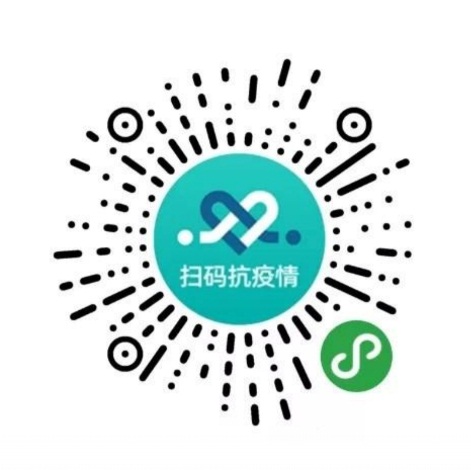 微信扫描上面二维码注册、出示广西健康码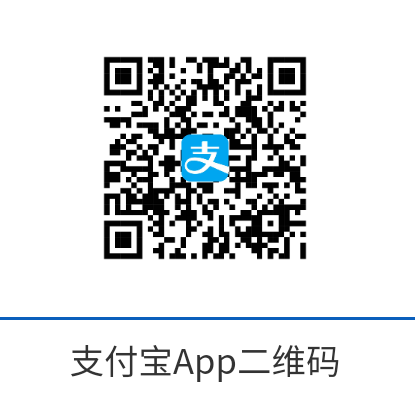 支付宝扫描上面二维码注册、出示广西健康码